Formulário para Manifestações e Informações ComplementaresData da solicitação: (Preenchimento automático pelo SEI)A [nome da Empresa ou Entidade], nos termos da Resolução GECEX nº 512 de 16 de agosto de 2023 (DOU de 18 de agosto de 2023), vem apresentar à Secretaria de Desenvolvimento Industrial, Inovação, Comércio e Serviços as informações e solicitações, conforme abaixo descrito.OBS: se a pessoa de contato não for um funcionário da empresa, anexar ao processo procuração específica para pleitos desta natureza. Se a pessoa de contato for um funcionário da empresa, observar o item VII deste formulário.Assunto: 	(  ) Manifestação contra revogação		(  ) Pedido de reanálise		(  ) Recurso contra indeferimento		(  ) Outro:Nº Processo SEI relacionado (se houver): 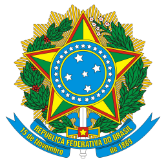 MINISTÉRIO DO DESENVOLVIMENTO, INDÚSTRIA, COMÉRCIO E SERVIÇOS I - DA ENTIDADE DE CLASSE OU EMPRESA PLEITEANTE I - DA ENTIDADE DE CLASSE OU EMPRESA PLEITEANTERazão SocialCNPJFormato xx.xxx.xxx/xxxx-xxCNAE da Atividade Principal7 dígitos, formato xxxx-x/xxEndereçoCEPFormato xxxxx-xxxCidadeFormato Município-UFTelefoneFormato (xx) xxxx-xxxxII - DA PESSOA RESPONSÁVEL (FUNCIONÁRIO OU REPRESENTANTE LEGAL) POR ACOMPANHAR ESTE PLEITOII - DA PESSOA RESPONSÁVEL (FUNCIONÁRIO OU REPRESENTANTE LEGAL) POR ACOMPANHAR ESTE PLEITONome da pessoa de contatoCPFFormato xxxxxxxxx-xxE-mailEndereçoCEPFormato xxxxx-xxxCidadeFormato Município-UFTelefone FixoFormato (xx) xxxx-xxxxTelefone MóvelFormato (xx) xxxx-xxxxIII - MANIFESTAÇÃO:IV- DOS ANEXOSIncluir no processo eventuais anexos contendo: a) Catálogos do bem (em português), folhetos, prospectos ou memorial;b) Literatura técnica, quando for o caso, e descrição técnica detalhada do bem, informando “know-how” utilizado;c) Cópia de notas fiscais, propostas comerciais ou Invoices; ed) Outros documentos que possam servir de subsídios para a tomada de decisão.V – DECLARAÇÃO DE ATENDIMENTO ÀS LEIS E AOS REGULAMENTOS TÉCNICOS DE SEGURANÇADeclaro que, em conformidade com o disposto no art. 15, inciso I da Resolução GECEX nº 512 de 16 de agosto de 2023, estou ciente de que os produtos objeto da presente petição obedecem às leis e aos regulamentos técnicos e de segurança brasileiros, estando sujeitos à fiscalização da autoridade competente em território nacional, notadamente quanto ao cumprimento dos requisitos previstos na NR nº 12. VI – DECLARAÇÃO DE CIÊNCIA E RESPONSABILIDADE EM RELAÇÃO AOS ARQUIVOS ENVIADOS À EMPRESA PLEITEANTE E DIVULGADOS EM CONSULTA PÚBLICADeclaro que as informações contidas no mencionado arquivo são de inteira e exclusiva responsabilidade do pleiteante, não cabendo ao Ministério analisar se há informações no mencionado arquivo que possam expor a empresa envolvida. O Ministério apenas disponibilizará o arquivo enviado pelo pleiteante no sítio eletrônico.VII - DECLARAÇÃO DE RESPONSABILIDADE E VÍNCULO EMPREGATÍCIO (Apenas se a pessoa de contato for um funcionário da empresa. Caso o signatário seja um representante legal, sócio/proprietário da empresa, ou a própria entidade de classe, não é necessário manter esta cláusula no formulário)Declaro, sob as penas da lei, que tenho vínculo empregatício com a empresa pleiteante e sou autorizado por ela a defender seus interesses em seu nome perante a Secretaria de Desenvolvimento Industrial, Inovação, Comércio e Serviços, do Ministério do Desenvolvimento, Indústria, Comércio e Serviços, nos processos envolvendo pleitos relativos a Ex-tarifários.